14.01.2022 в Новоибрайкинском сельском поселении состоялось  расширенное заседание Новоибрайкинского сельского поселения, на котором глава Фахим Кабиров проанализировал социально-экономическое развитие муниципального образования в 2021 году и ознакомил с основными направлениями развития на 2022 год.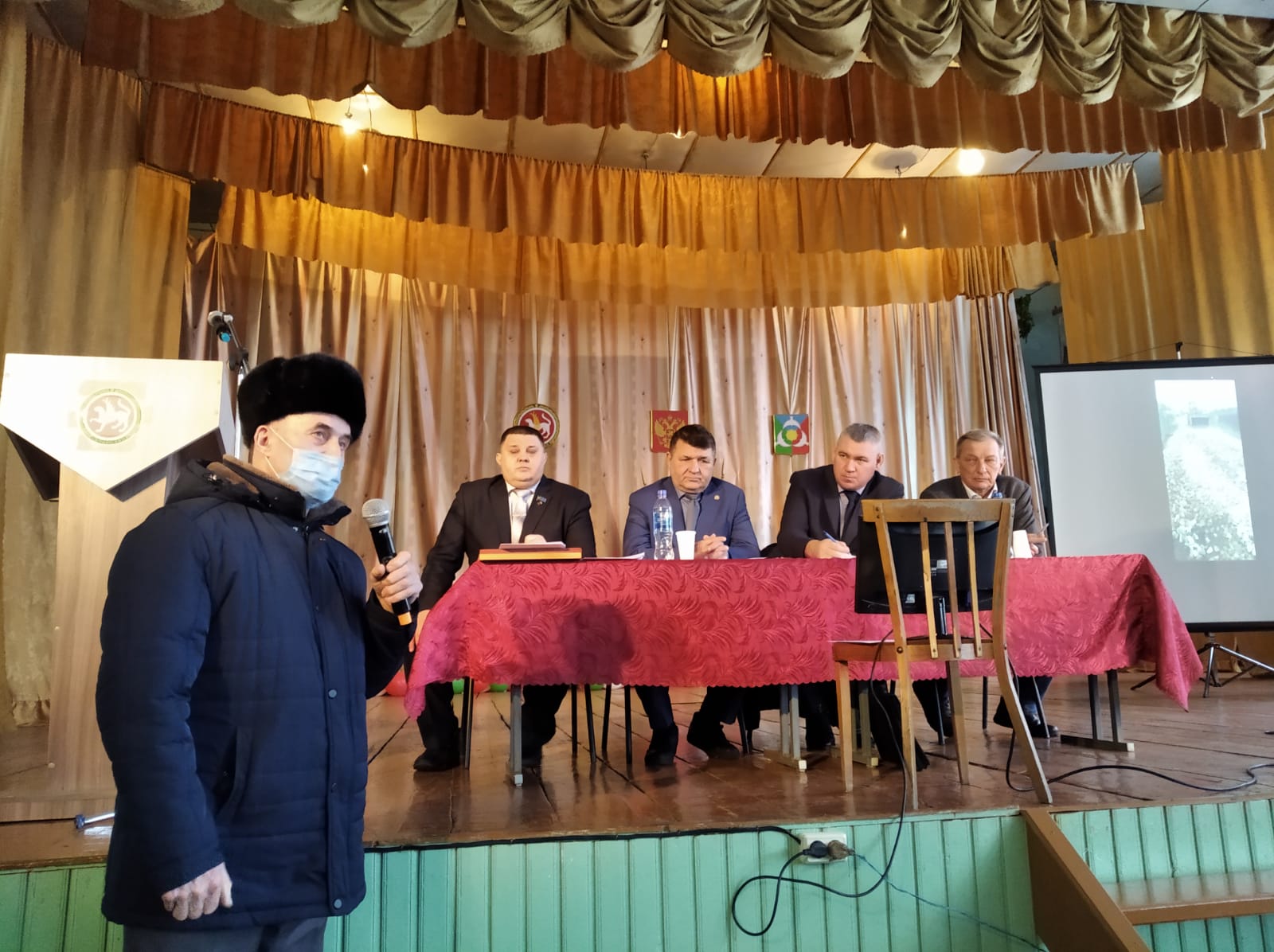 